ПОСТІЙНА КОМІСІЯ З ПИТАНЬ ЖИТЛОВО-КОМУНАЛЬНОГО ГОСПОДАРСТВА, ЕКОЛОГІЇ ТА НАДЗВИЧАЙНИХ СИТУАЦІЙ __________________№_________________на №________________от_______________ПРОТОКОЛзасідання постійної комісії07 вересня 2018 рокуМалий зал(пл. Думська, 1)ПРИСУТНІ:Голова комісії – Іваницький О.В.Секретар комісії – Орлов О.В.Члени комісії: Наконечна А.Л., Рогачко Л.О., Стась Е.П.Представники виконавчих органів та комунальних підприємств:Денісов Віталій Миколайович – в.о. директора департаменту екології та розвитку рекреаційних зон Одеської міської ради.Донченко Іван Сергійович – директор комунального підприємства «Теплопостачання міста Одеси».Жилкіна Тетяна Павлівна – заступник директора юридичного департаменту Одеської міської ради.Загрійчук Олег Дмитрович – начальник управління з питань взаємодії з органами самоорганізації населення Одеської міської ради.Козловський Олександр Маркович – директор департаменту міського господарства Одеської міської ради.Лямгот Катерина Іванівна – І-й заступник голови Малиновської районної адміністрації Одеської міської ради.Мещеряков Олександр Олександрович – заступник начальника управління земельних ресурсів департаменту комунальної власності Одеської міської радиТетюхін Сергій Миколайович – директор департаменту економічного розвитку Одеської міської радиПредставники підприємств:Баранюк Олена Володимирівна – представник ЖК «Одеський двір»                ТОВ «Едельвейс Плес».Бельченко Геннадій Борисович – представник ЖК «Одеський двір»               ТОВ «Едельвейс Плес».Касійчук Наталя Вікторівна – представник ТОВ Центр «Катюша».Кривенко Вадим Миколайович – представник ОСББ «Нові Черемушки».Тютюнник Олена В’ячеславівна – заступник директора з економіки, фінансам та юридичним питанням філії  «Інфоксводоканал» ТОВ «Інфокс».Представники громадськості та ЗМІ: Інтернет видання «Пушкинская. net», інтернет видання «Українська служба інформації», інтернет видання «Таймер», «Одеса онлайн»                              Коган Євген – «Одеса-Дейлі»,ПОРЯДОК ДЕННИЙ1.	Про звернення Малиновської районної адміністрації щодо підготовки житлових будинків які отримують теплову енергію від котельних підприємств ТОВ «Компанія «Еліткомсервіс», ТОВ «Теплодом 3»,                            ТОВ «Одеський завод керамічних виробів», ОСББ «Нові Черемушки»,                              ЖК «Одеський двір».2.	Про інформацію департаменту комунальної власності Одеської міської ради щодо договору оренди земельної ділянки, яка розташована за адресою: м. Одеса, вул. Розкидайлівська, 56 «Дюковський сад». та про проект благоустрою парку «Дюковський сад».3.	Про звернення департаменту транспорту, зв’язку та організації дорожнього руху Одеської міської ради щодо надання пропозицій та зауважень до проекту інвестиційного договору між Одеською міською радою та інвестором щодо впровадження автоматизованої системи обліку оплати проїзду в міському пасажирському транспорті загального користування м. Одеси.4.	Про стабілізацію економічного стану комунального підприємства «Теплопостачання міста Одеси».5.	Про проект рішення Одеської міської ради «Про погодження звіту з виконання ТОВ «Інфокс» Плану розвитку і реформування системи водопостачання та водовідведення м. Одеси на 2018 – 2020 роки у 2018 році».6.	Про звернення департаменту міського господарства Одеської міської ради щодо виділення бюджетних асигнувань.7.	Про перелік виконаних робіт по енергозбереженню будівель закладів освіти де діють енергосервісні договори.8.	Про проект рішення «Про надання дозволу на створення органу самоорганізації населення будинкового комітету «Середньофонтанська, 2/Старосінна, 1» в місті Одесі».9.	Про проект рішення «Про передачу в оренду ТОВ «Інфокс» об’єктів водопровідно-каналізаційного господарства комунальної власності територіальної громади м. Одеси».10.	Про проект рішення «Про внесення змін до рішення Одеської міської ради від 08 листопада 2017 року № 2603-VII «Про погодження продовження строку здійснення організаційно-технічної підготовки частини магістральної системи водовідведення Південного басейну каналізування м. Одеси до передачі в концесію».11.	Про проект рішення «Про надання згоди на безоплатне прийняття до комунальної власності територіальної громади міста Одеси акцій, що належать державі в статутному капіталі (майні) Публічного акціонерного товариства «Одеська ТЕЦ». 5.	СЛУХАЛИ: Про проект рішення Одеської міської ради                          «Про погодження звіту з виконання ТОВ «Інфокс» Плану розвитку і реформування системи водопостачання та водовідведення м. Одеси на                   2018 – 2020 роки у 2018 році» (лист департаменту міського господарства Одеської міської ради № 1411/2-мр від 31.08.18 р.; № 01-69/978                                від 30.08.2018 р. та філії «Інфоксводоканал» ТОВ «Інфокс» № 1394/2-мр                   від 28.08.2018 р.; № 4156-04 від 27.08.2018 р. додається).ВИСТУПИЛИ: Іваницький О.В., Тютюнник О.В.ВИРІШИЛИ:Рекомендувати до розгляду на сесії Одеської міської ради проект рішення «Про погодження звіту з виконання ТОВ «Інфокс» Плану розвитку і реформування системи водопостачання та водовідведення м. Одеси на 2018 – 2020 роки у 2018 році». РЕЗУЛЬТАТ ГОЛОСУВАННЯ:«за» - 5; «проти» - 0; «утрималися» - 0; «не голосували» - 0Рішення прийнято9.	СЛУХАЛИ: Про проект рішення «Про передачу в оренду ТОВ «Інфокс» об’єктів водопровідно-каналізаційного господарства комунальної власності територіальної громади м. Одеси» (лист департаменту міського господарства Одеської міської ради № 1434/2-мр від 06.09.18 р.; № 1467/вих від 06.09.2018 р. додається).ВИСТУПИЛИ: Іваницький О.В., Козловський О.М., Тютюнник О.В., Жилкіна Т.П.ВИРІШИЛИ:Рекомендувати до розгляду на сесії Одеської міської ради проект рішення «Про передачу в оренду ТОВ «Інфокс» об’єктів водопровідно-каналізаційного господарства комунальної власності територіальної громади м. Одеси» за умови погодження проекту рішення в порядку, визначеному Регламентом Одеської міської ради VII скликання.РЕЗУЛЬТАТ ГОЛОСУВАННЯ:«за» - 5; «проти» - 0; «утрималися» - 0; «не голосували» - 0Рішення прийнято8.	СЛУХАЛИ: Про проект рішення «Про надання дозволу на створення органу самоорганізації населення будинкового комітету «Середньофонтанська, 2/Старосінна, 1» в місті Одесі» (лист управління з питань взаємодії з органами самоорганізації населення Одеської міської ради № 1387/2-мр від 27.08.18 р.; № 01-18/335 від 27.08.2018 р. додається).ВИСТУПИЛИ: Іваницький О.В., Жилкіна Т.П., Загрійчук О.Д., Орлов О.В.ВИРІШИЛИ:Рекомендувати до розгляду на сесії Одеської міської ради проект рішення «Про надання дозволу на створення органу самоорганізації населення будинкового комітету «Середньофонтанська, 2/Старосінна, 1» в місті Одесі»                  за умови погодження проекту рішення в порядку, визначеному Регламентом Одеської міської ради VII скликання.РЕЗУЛЬТАТ ГОЛОСУВАННЯ:«за» - 5; «проти» - 0; «утрималися» - 0; «не голосували» - 0Рішення прийнято1.	СЛУХАЛИ: Про звернення Малиновської районної адміністрації щодо підготовки житлових будинків які отримують теплову енергію                         від котельних підприємств ТОВ «Компанія «Еліткомсервіс», ТОВ «Теплодом 3», ТОВ «Одеський завод керамічних виробів», ОСББ «Нові Черемушки»,                              ЖК «Одеський двір» (лист Малиновської районної адміністрації Одеської міської ради № 434/1-мр від 22.08.18 р.; № 2232/01-20 від 20.08.2018 р. додається).ВИСТУПИЛИ: Лямгот К.І., Іваницький О.В., Кривенко В.М., Орлов О.В.ВИРІШИЛИ:Приймаючи до уваги той факт, що питання підготовки житлових будинків які отримують теплову енергію від котельних підприємств ТОВ «Компанія «Еліткомсервіс», ТОВ «Теплодом 3», ТОВ «Одеський завод керамічних виробів», ОСББ «Нові Черемушки» знаходиться на контролі Малиновської районної адміністрації Одеської міської ради, прийняти інформацію до відома.РЕЗУЛЬТАТ ГОЛОСУВАННЯ:«за» - 5; «проти» - 0; «утрималися» - 0; «не голосували» - 0Рішення прийнято3.	СЛУХАЛИ: Про звернення департаменту транспорту, зв’язку та організації дорожнього руху Одеської міської ради щодо надання пропозицій та зауважень до проекту інвестиційного договору між Одеською міською радою та інвестором щодо впровадження автоматизованої системи обліку оплати проїзду в міському пасажирському транспорті загального користування м. Одеси                           (лист департаменту транспорту зв’язку, та організації дорожнього руху Одеської міської ради № 1339/2-мр від 14.08.18 р.; № 0141/2052 від 13.08.2018 р. додається).ВИСТУПИЛИ: Іваницький О.В., Ходаковська О.Ю.ВИРІШИЛИ:Питання на голосування не вносилось.2.	СЛУХАЛИ: Про інформацію департаменту комунальної власності Одеської міської ради щодо договору оренди земельної ділянки, яка розташована за адресою: м. Одеса, вул. Розкидайлівська, 56 «Дюковський сад». та про проект благоустрою парку «Дюковський сад» (відповідь департаменту комунальної власності Одеської міської ради № 01-15/137 від 26.07.2018 р. додається).ВИСТУПИЛИ: Іваницький О.В., Мещеряков О.О., Касійчук Н.В., Орлов О.В., Жилкіна Т.П., Стась Е.П.ВИРІШИЛИ:Рекомендувати ТОВ «Центр «Катюша» надати постійній комісії концепцію благоустрою парку, ескізний проект благоустрою парку «Дюковський сад»,                      а також надати комісії перелік поточних робіт які планується виконати на території парку у найближчий час.РЕЗУЛЬТАТ ГОЛОСУВАННЯ:«за» - 5; «проти» - 0; «утрималися» - 0; «не голосували» - 0Рішення прийнято6.	СЛУХАЛИ: Про звернення департаменту міського господарства Одеської міської ради щодо виділення бюджетних асигнувань                                         (лист департаменту міського господарства Одеської міської ради № 1390/2-мр від 27.08.18 р.; № 1256/вих від 06.08.2018 р. додається).ВИСТУПИЛИ: Іваницький О.В., Козловський О.М., Тетюхін С.В., Рогачко Л.О., Орлов О.В.ВИРІШИЛИ:Прийняти до відома звернення департаменту міського господарства Одеської міської ради щодо виділення бюджетних асигнувань.РЕЗУЛЬТАТ ГОЛОСУВАННЯ:«за» - 5; «проти» - 0; «утрималися» - 0; «не голосували» - 0Рішення прийнято4.	СЛУХАЛИ: Про стабілізацію економічного стану комунального підприємства «Теплопостачання міста Одеси» (відповідь департаменту економічного розвитку Одеської міської ради № 1198/01-41/04 від 09.07.18 р. та департаменту міського господарства Одеської міської ради  № 01-69/750                      від 17.07.2018 р. додається).ВИСТУПИЛИ: Тетюхін С.М., Козловський О.М., Донченко С.В. Рогачко Л.О., Іваницький О.В., Орлов О.В.ВИРІШИЛИ:Рекомендувати директору комунального підприємства «Теплопостачання міста Одеси» розпочати вжиття заходів направлених на стабілізацію економічного стану підприємства відповідно до рекомендацій департаменту економічного розвитку Одеської міської ради.РЕЗУЛЬТАТ ГОЛОСУВАННЯ:«за» - 5; «проти» - 0; «утрималися» - 0; «не голосували» - 0Рішення прийнято11.	СЛУХАЛИ: Про проект рішення «Про надання згоди на безоплатне прийняття до комунальної власності територіальної громади міста Одеси акцій, що належать державі в статутному капіталі (майні) Публічного акціонерного товариства «Одеська ТЕЦ» (лист департаменту міського господарства Одеської міської ради № 1438/2-мр від 06.09.18 р.; № 1469/вих від 06.09.2018 р. додається).ВИСТУПИЛИ:Донченко І.С., Рогачко Л.О., Жилкіна Т.П., Орлов О.В., Стась Е.П.ВИРІШИЛИ:Прийняти пропозицію Донченка С.В. зазначивши в проекті рішення, що умовами надання згоди на безоплатне прийняття акцій, що належать державі в статутному капіталі Публічного акціонерного товариство «Одеська ТЕЦ» є припинення Господарським судом Одеської області провадження у справі про банкрутство ПАТ «Одеська ТЕЦ» та вжиття органом державної виконавчої влади, до сфери управління якого відноситься                       ПАТ «Одеська ТЕЦ», заходів, направлених на значне зменшення розміру кредиторської заборгованості ПАТ «Одеська ТЕЦ».2.	Рекомендувати до розгляду на сесії Одеської міської ради проект рішення «Про надання згоди на безоплатне прийняття до комунальної власності територіальної громади міста Одеси акцій, що належать державі в статутному капіталі (майні) Публічного акціонерного товариства «Одеська ТЕЦ» за умови погодження проекту рішення в порядку, визначеному Регламентом Одеської міської ради VII скликання.РЕЗУЛЬТАТ ГОЛОСУВАННЯ:«за» - 4; «проти» - 0; «утрималися» -1 (Стась Е.П.); «не голосували» - 0Рішення прийнято10.	СЛУХАЛИ: Про проект рішення «Про внесення змін до рішення Одеської міської ради від 08 листопада 2017 року № 2603-VII «Про погодження продовження строку здійснення організаційно-технічної підготовки частини магістральної системи водовідведення Південного басейну каналізування м. Одеси до передачі в концесію» (лист департаменту міського господарства Одеської міської ради № 1435/2-мр від 06.09.18 р.; № 01-69/786 від 06.09.2018 р. додається).ВИСТУПИЛИ: Іваницький О.В., Жилкіна Т.П., Козловський О.М.ВИРІШИЛИ:Відкласти розгляд проекту рішення «Про погодження продовження строку здійснення організаційно-технічної підготовки частини магістральної системи водовідведення Південного басейну каналізування м. Одеси до передачі в концесію» на наступне засідання постійної комісії.РЕЗУЛЬТАТ ГОЛОСУВАННЯ:«за» - 5; «проти» - 0; «утрималися» - 0; «не голосували» - 0Рішення прийнято7.	СЛУХАЛИ: (відповідь департаменту освіти та науки Одеської міської ради № 01-18-2/3464/4218 від 23.08.18 р. додається).ВИСТУПИЛИ: Іваницький О.В., Орлов О.В.ВИРІШИЛИ:Рекомендувати департаменту освіти та науки Одеської міської ради виконати в 2019 році роботи по енергозбереженню будівель закладів освіти                              де діють енергосервісні договори.Голова комісії							О.В.ІваницькийСекретар комісії							О.В. Орлов	   ОДЕСЬКА 	МІСЬКА РАДА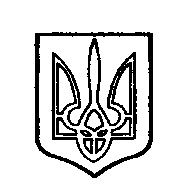 ОДЕССКИЙ ГОРОДСКОЙ СОВЕТ. Одеса, пл. Думська,1. Одесса, пл. Думская,1